Dyrektor zastrzega sobie prawo do zmian w jadłospisie.Sporządził:	Walczak Katarzyna									Zatwierdził: 	Skwarka AnnaJADŁOSPIS 4-8.3.2024 r.JADŁOSPIS 4-8.3.2024 r.JADŁOSPIS 4-8.3.2024 r.JADŁOSPIS 4-8.3.2024 r.JADŁOSPIS 4-8.3.2024 r.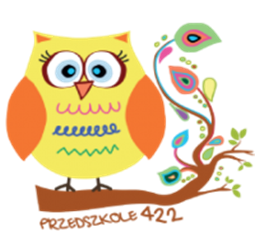 (75% całodziennego zapotrzebowania dla dzieci w wieku przedszkolnym wynosi 1050 kcal).(75% całodziennego zapotrzebowania dla dzieci w wieku przedszkolnym wynosi 1050 kcal).(75% całodziennego zapotrzebowania dla dzieci w wieku przedszkolnym wynosi 1050 kcal).(75% całodziennego zapotrzebowania dla dzieci w wieku przedszkolnym wynosi 1050 kcal).(75% całodziennego zapotrzebowania dla dzieci w wieku przedszkolnym wynosi 1050 kcal).POSIŁEKrozkład procentowyPONIEDZIAŁEK4.3.2024 R.WTOREK5.3.2024 R.ŚRODA6.3.2024 R.CZWARTEK7.3.2024 R.PIĄTEK8.3.2024 R.PIĄTEK8.3.2024 R.ŚNIADANIE (ok. 25-30% 350-420 kcal)I TURAgodz. 8:30II TURAgodz. 9:00Pieczywo mieszane (50g) z masłem (5g), polędwica sopocka (25g), mix warzyw (30g).Kawa zbożowa (150g).Winogrono (100g).Alergeny: gluten, nabiał.Kasza manna na mleku (140g).Pieczywo razowe (25g) z masłem (3g), twarożek z konfiturą (20g), kalarepa (15g). Herbata/Woda (150g).Pomarańcza (100g).Alerg.: gluten, nabiał.Pieczywo mieszane (50g) z masłem (5g), pasta jajeczna, polędwica z indyka (po 15g),mix warzyw (30g). Kakao (150g).Gruszka (100g).Alergeny: gluten, jajo, nabiał.Płatki kukurydziane na mleku (140g).Pieczywo żytnie (25g) z masłem (3g), pasztet drobiowy (15g), mix warzyw (15g). Herbata/Woda (150g).Banan (100g).Alergeny: gluten, jajo, nabiał.Pieczywo pszenne (50g) z masłem (5g), ser żółty, salami (po 15g),mix warzyw (30g).Bawarka(150g). Jabłko (100g).Alergeny: gluten, nabiał.Pieczywo pszenne (50g) z masłem (5g), ser żółty, salami (po 15g),mix warzyw (30g).Bawarka(150g). Jabłko (100g).Alergeny: gluten, nabiał.OBIAD(ok. 30-35%420-490 kcal)I TURAgodz. 11:30/12:00II TURAgodz. 12:30Ryż jaśminowy (140g) z serem i jogurtem (60g), jabłko duszone z cynamonem (40g),surówka z marchwi z pomarańczą i orzechami (50g).Herbata z imbirem(150g). Alergeny:  nabiał, orzechy.Łazanki (120g) z pieczarkami, kapustą kiszoną (60g) i polędwiczką wieprzową (80g), pomidory koktajlowe (60g).Kompot owocowy (150g).Alergeny: gluten.Klopsiki a’la gołąbki (100g) z sosem pomidorowo-warzywnym (50g),kasza jęczmienna (120g),surówka z pora, marchwi i ogórka kiszonego (60g).Sok owocowy (150g).Alergeny: gluten, jajo.Potrawka z kurczaka z kalafiorem w sosie koperkowo-śmietanowym (140g), ziemniaki (120g),sałatka z buraczków z warzywami (60g). Kompot owocowy (150g). Alergeny: gluten, nabiał, seler.Mintaj panierowany (90g),
risotto z warzywami (180g),surówka z czerwonej kapusty (60g). Kompot owocowy (150g).Alergeny: gluten, jajo, ryba.Mintaj panierowany (90g),
risotto z warzywami (180g),surówka z czerwonej kapusty (60g). Kompot owocowy (150g).Alergeny: gluten, jajo, ryba.PODWIECZOREK(ok. 15-20%210-280 kcal)I TURAgodz. 14:30/15:00II TURAgodz. 15:30Zupa szczawiowa z jajkiem i ziemniakami (200g).Kabanosy (30g).Herbata/Woda (150g).Alergeny: gluten, jajo, seler.Bułka graham (50g) z masłem (5g), pasta z fasoli z boczkiem (30g),mix warzyw (30g).Herbata owocowa (150g).Alergeny: gluten, nabiał.Rosół z makaronem (200g).Baton z suszonych owoców (35g).Herbata/Woda (150g).Alergeny: gluten, nabiał, seler.Sernik domowy (100g) z polewą malinową (15g),bakalie (20g).Herbata ziołowa (150g).Alergeny: gluten, jajo, nabiał, orzechy.Zupa ogórkowa z ziemniakami (200g).Wafle kukurydziane (20g).Herbata/Woda (150g).Alergeny: nabiał, seler.Zupa ogórkowa z ziemniakami (200g).Wafle kukurydziane (20g).Herbata/Woda (150g).Alergeny: nabiał, seler.